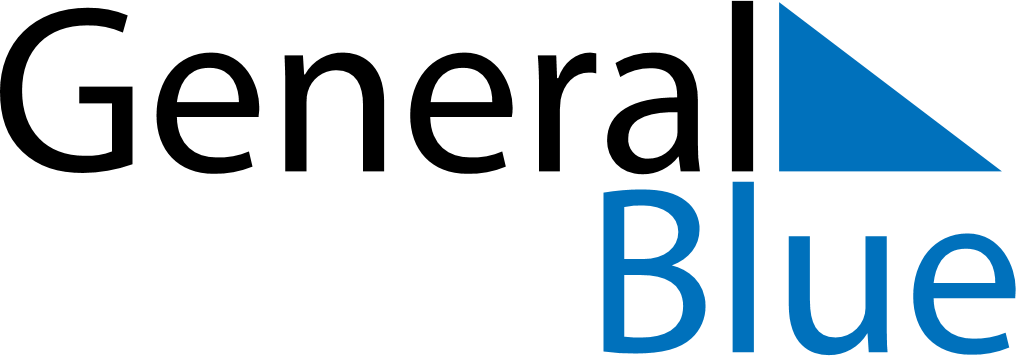 May 2021May 2021May 2021May 2021May 2021May 2021MozambiqueMozambiqueMozambiqueMozambiqueMozambiqueMozambiqueMondayTuesdayWednesdayThursdayFridaySaturdaySunday12Workers’ DayMother’s Day345678910111213141516171819202122232425262728293031NOTES